Как подать заявку на обучение на Цифровой платформе Центра опережающей профессиональной подготовки Свердловской области  https://cp.copp66.ru/loginЗарегистрироваться в качестве гражданина: вкладка «Регистрация», выбрать «как гражданин» 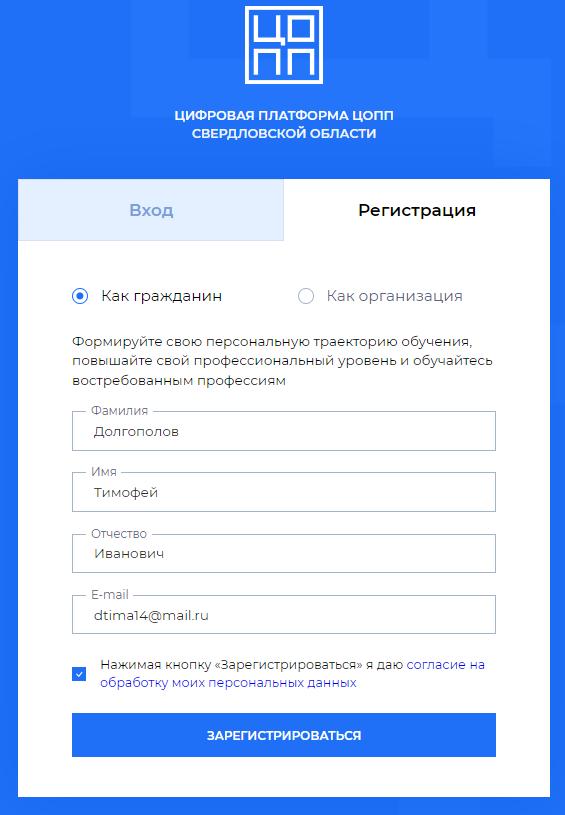 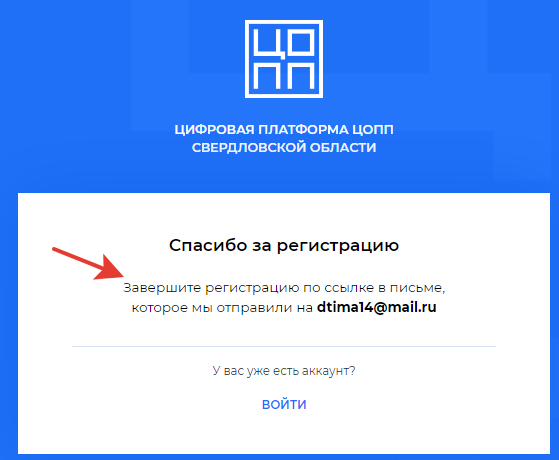 На указанную при регистрации электронную почту придёт автоматическое письмо со ссылкой для установления пароля, перейти по ссылке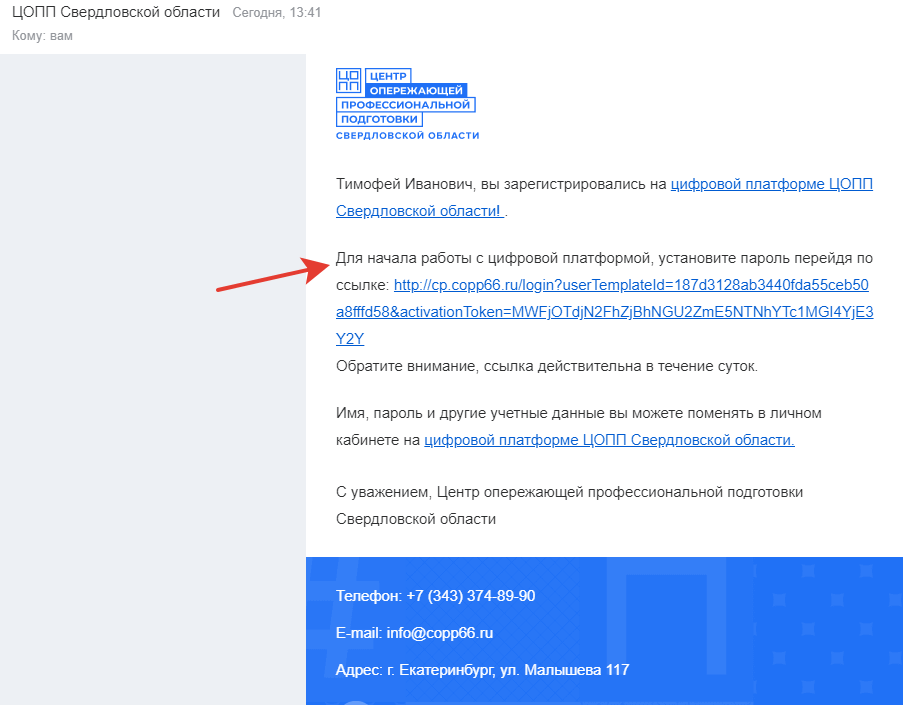 Необходимо придумать и задать пароль, записать его или запомнить, в дальнейшем вход будет осуществляться по этому паролю, логином будет являться электронная почта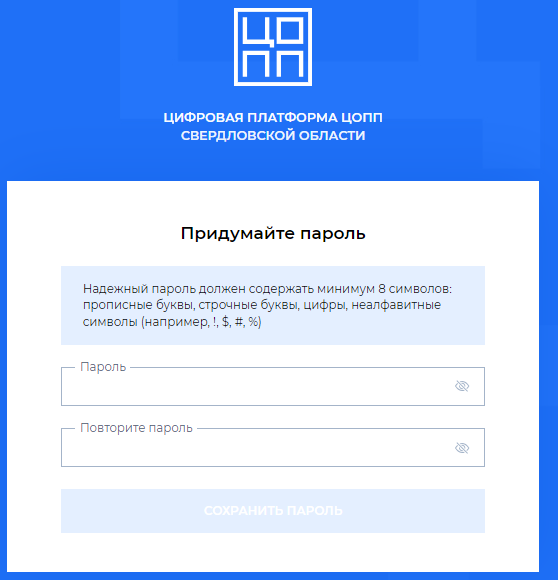 После установки пароля вы сразу попадёте в личный кабинет, необходимо выбрать раздел «Программы»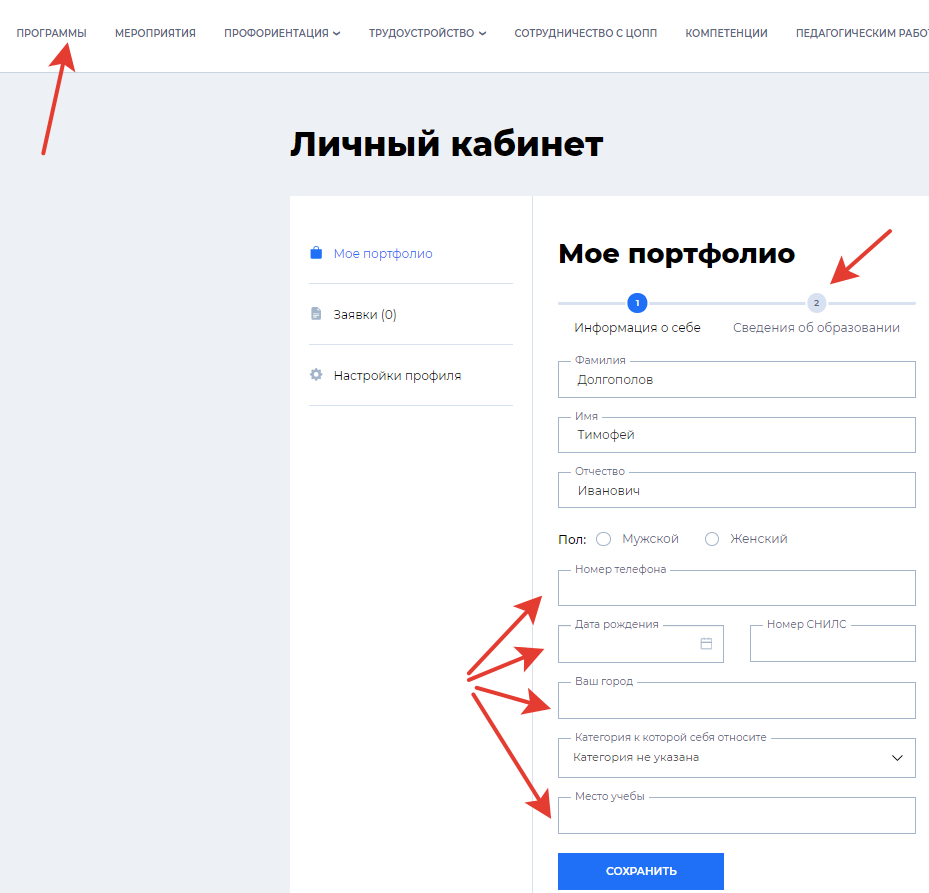 Выбрать вкладку «Школьникам»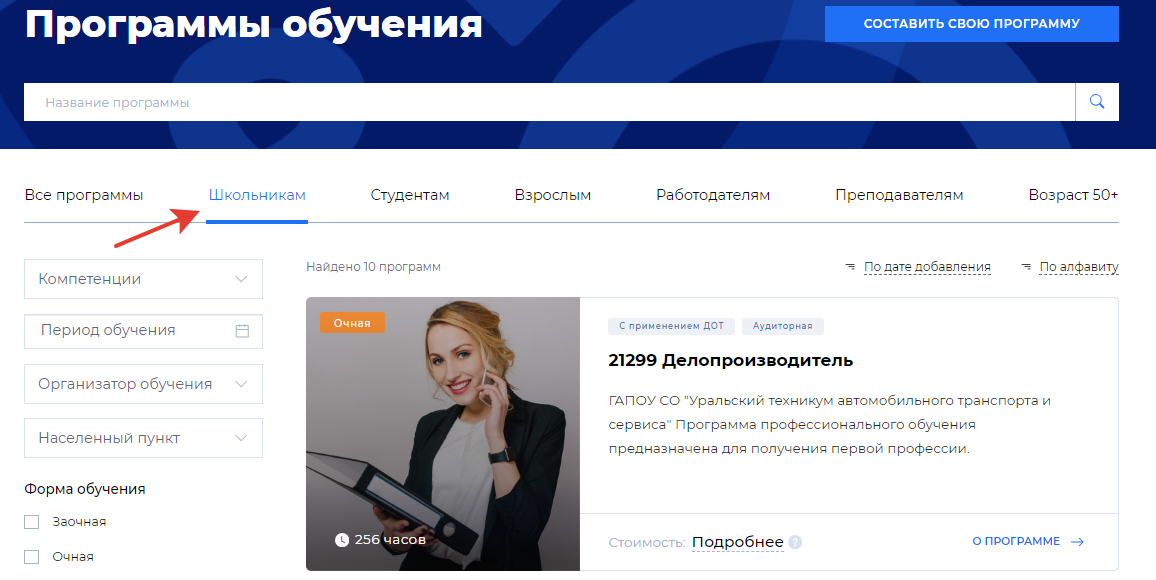 Нажмите на кнопку «Подробнее», и вы сможете узнать о программе обучения больше, а также позвонить ответственному за реализацию программы в том или ином колледже/техникуме. Также в карточке каждой программы указано место обучения.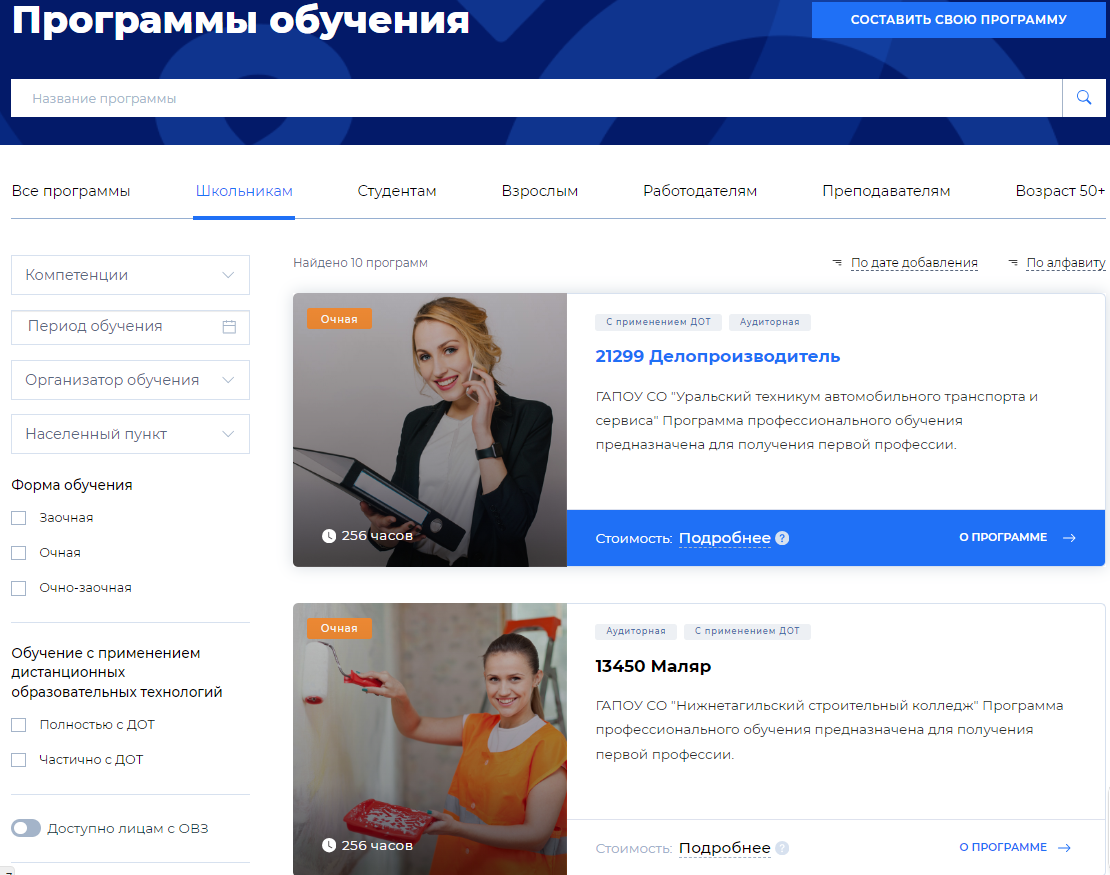 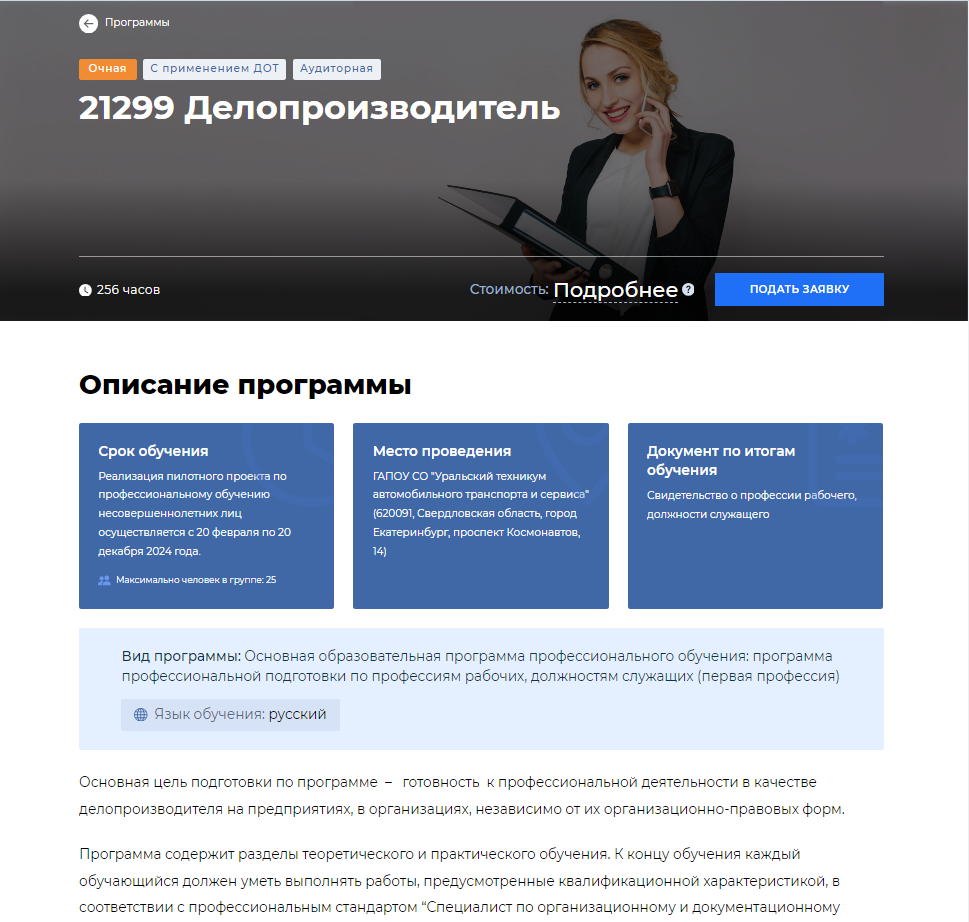 Обратите внимание, что программа должна участвовать в пилотном проекте по профессиональному обучению несовершеннолетних лиц: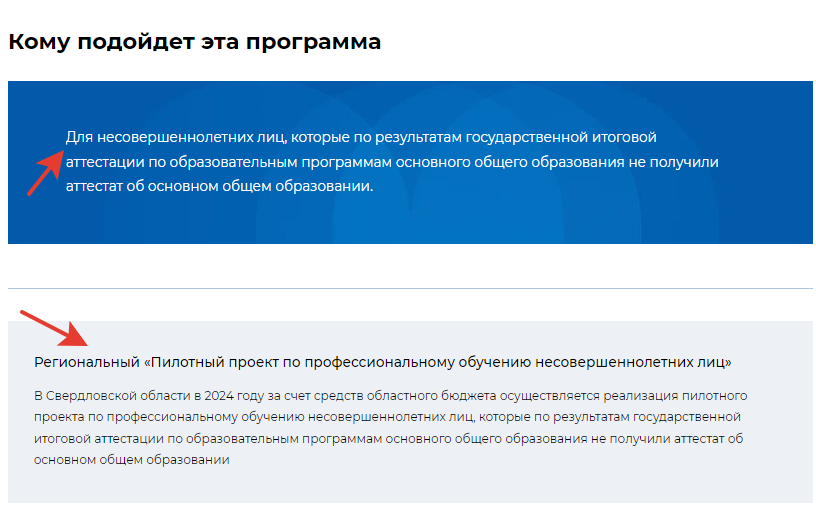 Выбрать интересующую вас программу, нажать кнопку «Подать заявку»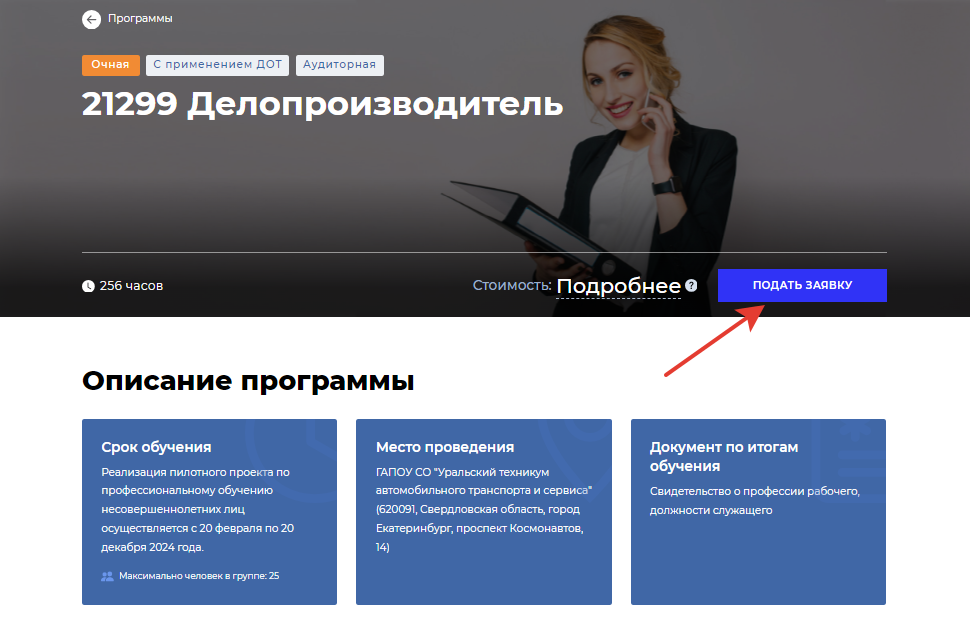 Заполнить обязательные поля:Форма обучения: «Аудиторная» или «С применением ДОТ» (выбрать любой вариант)Номер телефонаДата рожденияГород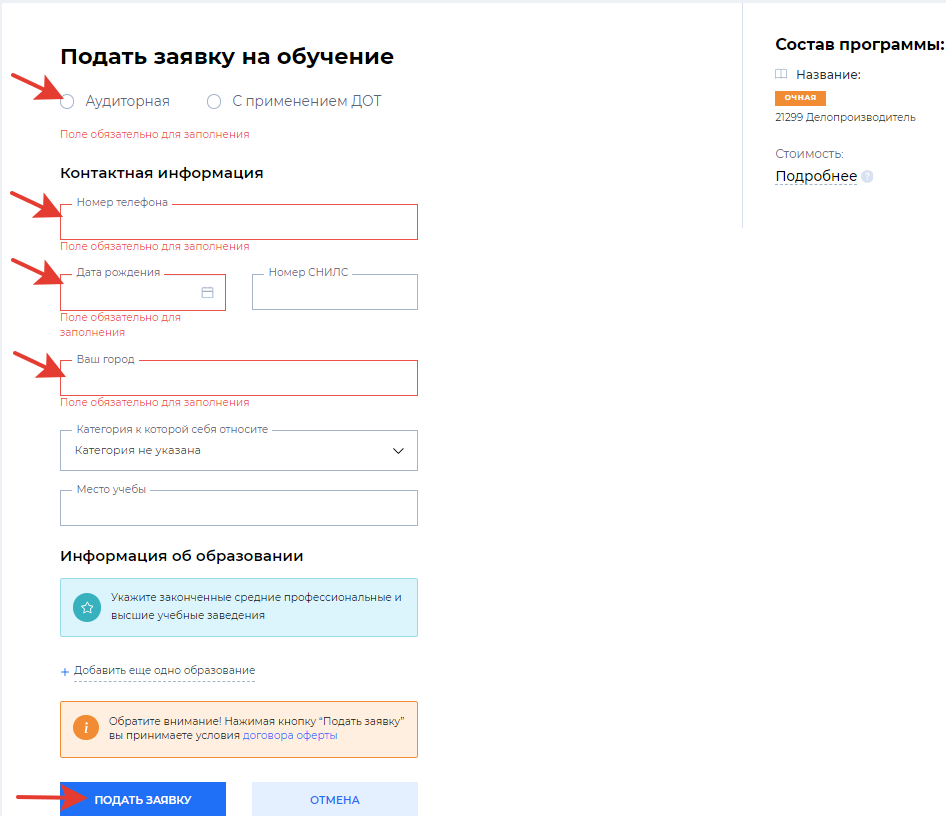 Нажать кнопку «Подать заявку»Ваша заявка принята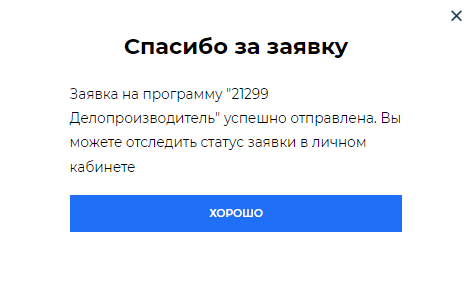 